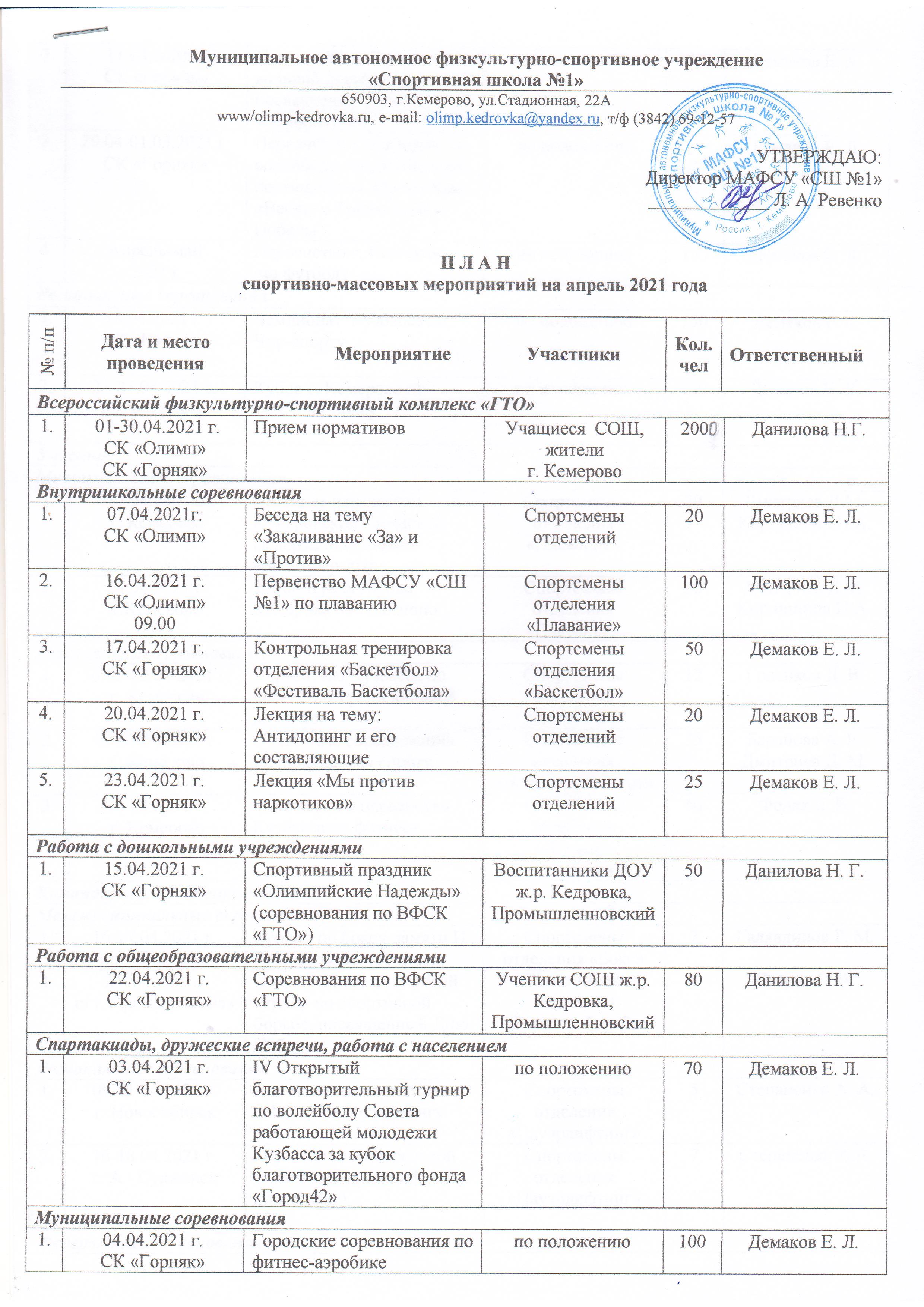 2.11.04.2021 г.СК «Горняк»11.04.2021 г.СК «Горняк»Первенство г. Кемерово по вольной борьбе, посвященное Дню космонавтикипо положению80Демаков Е. Л.3.29.04-01.05.2021 г.СК «Горняк»29.04-01.05.2021 г.СК «Горняк»Первенство г. Кемерово по волейболу, среди юношей, посвященный праздникам «Весны и Труда» и Дню Победыпо положению80Демаков Е. Л.4.Апрель-май 2021 г.Апрель-май 2021 г.Первенство г. Кемерово
 по футболупо положению100Демаков Е. Л.Региональные соревнованияРегиональные соревнованияРегиональные соревнованияРегиональные соревнованияРегиональные соревнованияРегиональные соревнованияРегиональные соревнования1.18.04.2021 г.СК «Горняк»18.04.2021 г.СК «Горняк»Чемпионат  Кузбасса по Чир-спортупо положению150Демаков Е.Л.2.23-25.04.2021 г.СК «Горняк»23-25.04.2021 г.СК «Горняк»Кубок г. Кемерово по тайскому боксупо положению120Демаков Е. Л.Участие Участие Участие Участие Участие Участие Участие Муниципальные соревнованияМуниципальные соревнованияМуниципальные соревнованияМуниципальные соревнованияМуниципальные соревнованияМуниципальные соревнованияМуниципальные соревнования1.1.17.04.2021 г.г. КемеровоВесеннее первенство Кемеровской городской федерации плавания «Золотая рыбка»Спортсмены отделения «Плавание»20Дмитриев Д.М.Корнишина Н.А.2.2.24.04.2021 г.г.Кемерово2 этап Кубка города Кемерово по плаваниюСпортсмены отделения «Плавание»50Дмитриев Д.М.Корнишина Н.А.Региональные соревнованияРегиональные соревнованияРегиональные соревнованияРегиональные соревнованияРегиональные соревнованияРегиональные соревнованияРегиональные соревнования1.1.30.03-02.04.2021 г.г. КемеровоПервенство Кузбасса по волейболу среди юношей до 15 летСпортсмены отделения «Волейбол»12Голенков Д. В.2.2.02-03.04.2021 г.г. КемеровоОбластные соревнования по подводному спортуСпортсмены отделения«Подводный спорт»35Баранова А. Е.Дмитриев Д. М.3.3.18.04.2021 г.г. КемеровоЧемпионат и первенство Кузбасса по фитнес-аэробикеСпортсмены отделения «Фитнес – аэробика»50Фоляк Е. В.Командирование на соревнованияКомандирование на соревнованияКомандирование на соревнованияКомандирование на соревнованияКомандирование на соревнованияКомандирование на соревнованияКомандирование на соревнованияМежмуниципальные соревнованияМежмуниципальные соревнованияМежмуниципальные соревнованияМежмуниципальные соревнованияМежмуниципальные соревнованияМежмуниципальные соревнованияМежмуниципальные соревнования1.16-17.04.2021 г.пгт. Яшкино16-17.04.2021 г.пгт. ЯшкиноТурнир по боксу памяти И. П. КрасозоваСпортсмены отделения «Бокс»7Галявдинов Р. М.2.24.04.2021 г.пгт. Промышленная24.04.2021 г.пгт. ПромышленнаяОткрытый традиционный турнир по спортивной борьбе, посвященный Дню ПобедыСпортсмены отделения «Вольная борьба»5Петров С. А.Региональные соревнованияРегиональные соревнованияРегиональные соревнованияРегиональные соревнованияРегиональные соревнованияРегиональные соревнованияРегиональные соревнования1.09-11.04.2021 г.г. Новосибирск09-11.04.2021 г.г. НовосибирскЧемпионат и первенство СФО по пауэрлифтингуСпортсмены отделения «Пауэрлифтинг»5Степаненко А. А.2.16-18.04.2021 г.г. А - Судженск16-18.04.2021 г.г. А - СудженскПервенство Кемеровской области по пауэрлифтингу (троеборье)Спортсмены отделения «Пауэрлифтинг»7Степаненко А.А.Федеральные соревнованияФедеральные соревнованияФедеральные соревнованияФедеральные соревнованияФедеральные соревнованияФедеральные соревнованияФедеральные соревнования1.21-26.04.2021 г.г. Москва21-26.04.2021 г.г. МоскваВсероссийские соревнования по фитнес-аэробикеСпортсмены отделения«Фитнес-аэробика»14Фоляк Е. В.2.22-25.04.2021 г.г. Новокуйбышевск22-25.04.2021 г.г. НовокуйбышевскТрадиционный турнир по волейболу «NOVA CUP»Спортсмены отделения «Волейбол»12Михеев А. И.